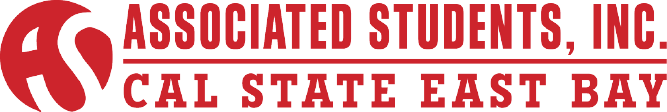 Programming Council Committee Meeting Minutes of February 27, 2015CALL TO ORDER: Vice Chair Luna calls meeting to order at 10:21AM.ROLL CALLMembers Present 				Absent Members			GuestsMichael Ryan Cesena			Nagarjuna Bonam			Jordan LeopoldStephanie Luna				Daphne ThomasAnjila YusufiMiriam JaimesACTION ITEM - Approval of the AgendaMotion: (Albanna) to move ACTION ITEM – Approval of Commuter Day Budget to the end.Motion: (Thomas) to add in INFORMATION ITEM – Cocoa & Cram at Concord – Dir. Concord.Motion: (Pinlac) to correct the spelling of CSUEB in ACTION ITEM – CSUEB Athletics Shuttle.Motion carries.ACTION ITEM - Approval of the February 20, 2015 MinutesMotion: (Yusufi) to approve the February 20, 2015 Minutes.Motion carries.PUBLIC COMMENT - Public Comment is intended as a time for any member of the public to address the committee on any issues affecting ASI and/or the California State University, East Bay.No Public Comment.ACTION ITEM – CSUEB Athletics Shuttle— VP ExternalVice Chair Luna yields the floor to VP External Affairs Lopez to address the following:CSUEB’s women’s basketball team is going to the CIF playoffs.The council will budget for a shuttle from CSUEB to Stockton on (2/26/2015-2/27/2015). ASI will pay half the expenses and Athletics will play the other half.For the Thursday’s (2/26/2015) game the entrance fee will be paid for which is $5 per student.  The proposed budget is $1500.Interim Executive Director Pinlac questions what ASI’s half of the shuttle and tickets will be.VP External Affairs Lopez states that for Thursday (2/26/15) and Friday (2/27/2015) the cost will be $600 for the shuttle for both days and for Thursday’s (2/26/2015) game they will be providing 30 tickets for $5.Interim Executive Director Pinlac questions if they will be providing tickets for the Friday game.VP External Affairs Lopez states that he wasn’t sure, but that is why they gave an extra $50 for 10 tickets if needed.    VP of Finance Leopold questions how many people can fit in each shuttle.VP External Affairs Lopez states that they are taking a charter bus, in which they can fit 50 people, but 20 seats are reserved for the band.Motion: (Jaimes) to approve the budget of $1500 for the shuttle.Motion carries.8:13ACTION ITEM – Mind, Body and Freedom— Vice ChairVice Chair Luna addresses the following:Collaboration event with PAW.March 5, 2015Budget - $600Location – Old Union Room  311This event is $300 more than the last time because they added a speaker.Interim Executive Director Pinlac questions if there is a contract needed for the speaker.Vice Chair Luna states that she already sent the speaker the contract, she is just awaiting its return.12pm-3pm Speaker – 1pmMotion: (Yusufi) to approve the budget of $600 for the Mind, Body, and Freedom event.Motion carries.10:49 Motion: (Yusufi) to recess the meeting.Motion carries.ACTION ITEM - Cocoa & Cram Budget—ChairChair Cesena addresses the following:Allocate $2000$700 for three days of cateringMON/TUES/WEDCoffee and hot water at 7pm, then a refill at 10pm in both the Cave and the Library.The remaining $1300 will be for snacks and goods.Interim Executive Director Pinlac questions if they could allocate for both quarters, to ensure enough funding for Cocoa and Cram in the spring quarter.Chair Cesena states that he is open to that suggestion it is just that the budget for spring quarter will be based on how winter quarters Cocoa and Cram goes.Chair Cesena entertains the motion of $4000 for both winter and spring quarter Cocoa and Cram.Motion: (Luna) to amend the budget for $4000, for both winter and spring quarter.Motion carries.Motion: (Yusufi) to pass the budget for $4000, for both winter and spring quarter.Motion carries.16:25DISCUSSION ITEM- Library Shirt Swap- ChairChair Cesena addresses the following:ASI would put a portion of funds up towards buying shirts, and students can exchange their old school shirts with new CSUEB shirts.Old shirts will be donated to the Goodwill or a homeless shelter.Yusufi states if they give them a set value of shirts that would permit more flexibility.Interim Executive Director Pinlac states that if they just buy the shirts instead of buying vouchers it would be cheaper. Yusufi questions how good of condition do the donated shirts have to be in order to get the new CSUEB shirt.Chair Cesena states that it would have to be washed and cleaned, and the shirt still has to be wearable. 20:39INFORMATION ITEM- Cocoa & Cram at Concord- Dir. ConcordChair Cesena yields the floor to Director, Concord Campus Thomas to address the following:Budget - $975Food, supplies, and making stress ballsOnly budgeting for winter quarter and not spring quarter because she wants to have enough money for other future events.Not requesting funds from the Programming Council this is just to inform everyone what is going on at the Concord Campus.Chair Cesena questions how many students came to her Fall event.Director, Concord Campus Thomas states that she would have a wave of students throughout the day; it’s just depending on the hour.VP of External Affairs Lopez states that he is concerned that she is doing this event during finals week because most students do not study the last few days, that’s why they usually do it during dead week. Director, Concord Campus Thomas states that she will do it during week 9, which is dead week.Chair Cesena states that Director, Concord Campus Thomas should make sure she is allowed to do stress balls because earlier in the year the Board tried doing stress balls at the Hayward Campus and was denied.Director, Concord Campus Thomas questions what the issue was with the stress balls.Director, Wellness Luna states that they weren’t allowed to do stress balls in the library for sanitation and cleanliness issues.Chair Cesena urges Director, Concord Campus Thomas to reevaluate the budget, because her budget for Cocoa and Cram is about half the budget for the Hayward campus. With the proportionality of students on the Concord campus, he fears that she will over spend. Director, Concord Campus Thomas states that she does not plan on spending the entire approved budget. She just requested more to make sure she had some cushion in the event that she ends up spending more than expected.27:50ACTION ITEM- Approval of Commuter Day BudgetChair Cesena addresses the following:Budget – No more than $25,000Two Performers - $3,650 Giveaways: Dividers, Car chargers, Car shades $500 contingency $8,980Giveaways: Lunch boxes No more than $4000FoodNo more than $7,500Yusufi states that in regards to the food in the last meeting Programming Coordinator Cochran suggested having vouchers for breakfast. She questions if that is what the budget is for.Chair Cesena states no. After speaking with Programming Coordinator Cochran they discussed the voucher system. He’s is not sure how much they are doing but he initially allocated $1,500 for breakfast vouchers. They would have 300 vouchers with a $5 value that can be used at Einstein’s, Starbucks, and maybe the POD; they are still in negotiations with Aramark. At first the vouchers were just for Einstein’s and Starbucks but being that they are busy locations, Aramark requested that they opened the vouchers up to other locations too.Chair Cesena states that they are no longer doing the food trucks.Chair Cesena states that he will allocate $3,000 for lunch and $3,000 at dinner, these number approximations came from the tailgates. Lunch boxes - $4,000504 lunch boxes – minimum orderShipping - $500Yusufi questions what were the other giveaway items that they had to choose from?Chair Cesena names the other giveaway items that were on the list:Trunk dividersPortable chargers - $2,260Car shades - $2,750Yusufi questions what the giveaway items that they denied were.Chair Cesena states they denied tumblers, which were very cheap.Yusufi states that they can spend less money by substituting the lunch boxes with tumblers because the lunch boxes aren’t worth the amount of money that will be spent on them.Chair Cesena states that he liked the tumblers, but from previous minutes concerns were everyone thought that they already had enough tumblers. Two artistsPreston Pugmire $1950 – all  inclusive60 minute setJM$1700 – all inclusive60 minute setMotion: (Luna) to approve the two artists for $3,650.Motion carries.Yusufi questions how people will they provide breakfast vouchers for.Chair Cesena states that the vouchers will be for 300 people and he is willing to cut down that number.Director, Wellness Luna states that there are less people on campus for dinner time so they should focus more on breakfast and lunch.Chair Cesena states that they would leave breakfast and lunch for 300 people and lower dinner to 200.Chair Cesena states in regards to the vouchers they will only be charged for the vouchers that are redeemed. Interim Executive Director Pinlac questions what day is Commuter Day.Chair Cesena states that Commuter Day is May 12, 2015.Yusufi questions if the voucher has to be used during a specific time.Chair Cesena states that the voucher would just have to be used during the day, because if they have a time frame it puts a great impact on the locations. Interim Executive Director Pinlac states that he likes the idea of having a time frame because people could try to take advantage and wait to use the breakfast voucher, while still getting food for lunch and dinner.Chair Cesena states that he will keep everyone updated on the restrictions of the voucher.Yusufi states that she understands that Starbucks is already busy so they can make the voucher for Greens to Go, which also promotes healthy eating. Chair Cesena states that they can talk about the planning aspect in later meetings; he just wants to stick to the topic of approving the budget for now.Motion: (Yusufi) to approve the budget of $6,500 for Commuter Day food.Motion carries.Chair Cesena goes over the budget for the giveaways.The committee decided that they do not want to purchases the lunch boxes.Car dividers - $3,470300Chargers - $2,260300Shades - $2,750300$500 contingencyRaffle prizesYusufi suggests that they could add key chains.Chair Cesena states that he would have to research that.Motion: (Yusufi) to approve the budget for the giveaways of no more than $8,980.Motion carries.20:07 (Part 2 Audio)ROUNDTABLE REMARKSLuna: Introduces Jennifer, the new committee member.Luna: On behalf of VP of Finance Leopold he wanted her to talk about his Social Justice event. He is in the middle of talking to a few people to potentially be speakers for the event; Bobby Seal (Black Panther) and professors from CSUEB.Luna: Needs all the committee members to send their schedules for Spring quarter so they can start planning when will be the best meeting time. Luna: Mind, Body, and Freedom will be March 5, 2015. The reason she changed the name from Fun, and Feeling Free is because now they will be talking about body image at this event. The speaker is a comedian/actress who will be there at 1pm and there will also be free food.Cesena: Apologizes for being late. For next quarter he would like to change the time and is open to other days in the week. He also feels like moving the meeting days to earlier in the week would be more beneficial because it gives them time to work on things after approving. ADJOURNMENTMeeting adjourned at 11:30 PM.Minutes Reviewed by:Director, Programming CouncilName: Michael Ryan CesenaMinutes approved on:3-13-15Date: